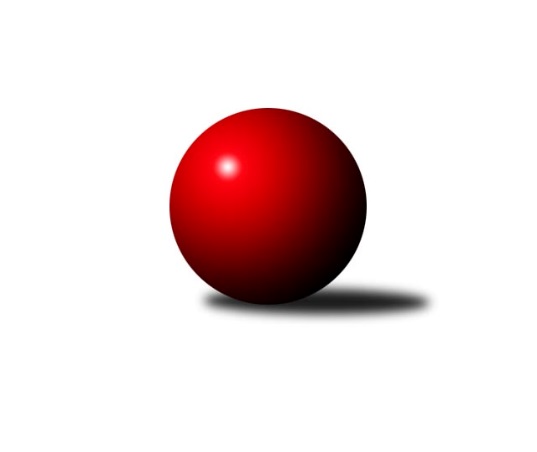 Č.25Ročník 2009/2010	6.5.2024 Okresní přebor Ostrava  2009/2010Statistika 25. kolaTabulka družstev:		družstvo	záp	výh	rem	proh	skore	sety	průměr	body	plné	dorážka	chyby	1.	TJ Sokol Michálkovice ˝B˝	23	18	2	3	266 : 102 	(180.0 : 96.0)	2445	38	1690	755	36.2	2.	TJ Unie Hlubina˝B˝	23	15	2	6	215 : 153 	(140.0 : 136.0)	2348	32	1645	703	43.9	3.	TJ Unie Hlubina C	23	15	1	7	228 : 140 	(161.5 : 114.5)	2361	31	1647	715	37.9	4.	TJ Sokol Bohumín˝C˝	23	12	3	8	207 : 161 	(145.5 : 130.5)	2335	27	1643	692	48.8	5.	TJ Sokol Dobroslavice˝B˝	22	13	1	8	193 : 159 	(145.5 : 118.5)	2352	27	1655	697	45.5	6.	TJ VOKD Poruba C	23	12	2	9	216 : 152 	(163.0 : 113.0)	2359	26	1665	694	48.5	7.	SKK Ostrava C	23	11	2	10	203 : 165 	(154.5 : 121.5)	2311	24	1639	672	48.6	8.	SKK Ostrava˝D˝	23	9	2	12	166 : 202 	(128.0 : 148.0)	2299	20	1636	663	54	9.	TJ Unie Hlubina˝D˝	23	9	2	12	158 : 210 	(120.5 : 155.5)	2236	20	1609	627	56	10.	TJ VOKD Poruba˝E˝	22	8	3	11	164 : 188 	(123.0 : 141.0)	2320	19	1649	671	56.2	11.	TJ Unie Hlubina E	24	8	1	15	149 : 235 	(123.0 : 165.0)	2247	17	1597	649	52.2	12.	TJ Sokol Michálkovice˝C˝	23	4	1	18	108 : 260 	(103.5 : 172.5)	2242	9	1604	638	62.6	13.	TJ Sokol Bohumín D	23	4	0	19	111 : 257 	(100.0 : 176.0)	2245	8	1611	634	67.2Tabulka doma:		družstvo	záp	výh	rem	proh	skore	sety	průměr	body	maximum	minimum	1.	TJ Sokol Bohumín˝C˝	12	10	2	0	136 : 56 	(88.5 : 55.5)	2399	22	2462	2334	2.	TJ Sokol Michálkovice ˝B˝	11	10	0	1	132 : 44 	(91.5 : 40.5)	2342	20	2442	2124	3.	TJ Unie Hlubina C	12	10	0	2	132 : 60 	(94.5 : 49.5)	2544	20	2637	2444	4.	SKK Ostrava C	11	9	1	1	134 : 42 	(95.0 : 37.0)	2376	19	2435	2300	5.	TJ Unie Hlubina˝B˝	11	8	2	1	118 : 58 	(72.0 : 60.0)	2509	18	2586	2417	6.	TJ VOKD Poruba C	11	7	1	3	118 : 58 	(89.0 : 43.0)	2373	15	2445	2304	7.	SKK Ostrava˝D˝	12	7	1	4	104 : 88 	(74.5 : 69.5)	2323	15	2410	2257	8.	TJ Sokol Dobroslavice˝B˝	11	7	0	4	99 : 77 	(69.5 : 62.5)	2332	14	2418	2237	9.	TJ Unie Hlubina˝D˝	12	6	1	5	101 : 91 	(68.5 : 75.5)	2472	13	2551	2404	10.	TJ VOKD Poruba˝E˝	11	5	1	5	89 : 87 	(66.0 : 66.0)	2324	11	2400	2230	11.	TJ Unie Hlubina E	12	5	1	6	81 : 111 	(65.5 : 78.5)	2427	11	2515	2304	12.	TJ Sokol Michálkovice˝C˝	12	2	1	9	63 : 129 	(60.5 : 83.5)	2182	5	2282	2089	13.	TJ Sokol Bohumín D	11	2	0	9	63 : 113 	(57.0 : 75.0)	2284	4	2365	2204Tabulka venku:		družstvo	záp	výh	rem	proh	skore	sety	průměr	body	maximum	minimum	1.	TJ Sokol Michálkovice ˝B˝	12	8	2	2	134 : 58 	(88.5 : 55.5)	2450	18	2677	2350	2.	TJ Unie Hlubina˝B˝	12	7	0	5	97 : 95 	(68.0 : 76.0)	2343	14	2480	2214	3.	TJ Sokol Dobroslavice˝B˝	11	6	1	4	94 : 82 	(76.0 : 56.0)	2356	13	2536	2030	4.	TJ Unie Hlubina C	11	5	1	5	96 : 80 	(67.0 : 65.0)	2358	11	2566	2081	5.	TJ VOKD Poruba C	12	5	1	6	98 : 94 	(74.0 : 70.0)	2368	11	2482	2261	6.	TJ VOKD Poruba˝E˝	11	3	2	6	75 : 101 	(57.0 : 75.0)	2311	8	2473	2204	7.	TJ Unie Hlubina˝D˝	11	3	1	7	57 : 119 	(52.0 : 80.0)	2240	7	2506	2064	8.	TJ Unie Hlubina E	12	3	0	9	68 : 124 	(57.5 : 86.5)	2255	6	2547	2136	9.	TJ Sokol Bohumín˝C˝	11	2	1	8	71 : 105 	(57.0 : 75.0)	2336	5	2522	2173	10.	SKK Ostrava˝D˝	11	2	1	8	62 : 114 	(53.5 : 78.5)	2293	5	2460	2155	11.	SKK Ostrava C	12	2	1	9	69 : 123 	(59.5 : 84.5)	2299	5	2462	1994	12.	TJ Sokol Michálkovice˝C˝	11	2	0	9	45 : 131 	(43.0 : 89.0)	2239	4	2439	2131	13.	TJ Sokol Bohumín D	12	2	0	10	48 : 144 	(43.0 : 101.0)	2243	4	2517	2061Tabulka podzimní části:		družstvo	záp	výh	rem	proh	skore	sety	průměr	body	doma	venku	1.	TJ Sokol Michálkovice ˝B˝	12	10	1	1	142 : 50 	(92.0 : 52.0)	2406	21 	7 	0 	1 	3 	1 	0	2.	TJ Unie Hlubina˝B˝	12	8	0	4	106 : 86 	(66.0 : 78.0)	2343	16 	5 	0 	0 	3 	0 	4	3.	TJ Unie Hlubina C	12	7	0	5	119 : 73 	(84.0 : 60.0)	2359	14 	5 	0 	1 	2 	0 	4	4.	TJ VOKD Poruba C	12	6	2	4	114 : 78 	(89.0 : 55.0)	2350	14 	4 	1 	1 	2 	1 	3	5.	SKK Ostrava C	12	6	2	4	109 : 83 	(82.0 : 62.0)	2294	14 	5 	1 	0 	1 	1 	4	6.	TJ Unie Hlubina˝D˝	12	6	2	4	103 : 89 	(75.0 : 69.0)	2261	14 	4 	1 	1 	2 	1 	3	7.	TJ Sokol Dobroslavice˝B˝	11	6	0	5	84 : 92 	(69.0 : 63.0)	2351	12 	1 	0 	2 	5 	0 	3	8.	TJ Sokol Bohumín˝C˝	12	4	3	5	93 : 99 	(73.5 : 70.5)	2341	11 	3 	2 	0 	1 	1 	5	9.	TJ VOKD Poruba˝E˝	11	4	2	5	80 : 96 	(61.5 : 70.5)	2332	10 	4 	1 	1 	0 	1 	4	10.	SKK Ostrava˝D˝	12	4	1	7	82 : 110 	(59.0 : 85.0)	2319	9 	4 	0 	2 	0 	1 	5	11.	TJ Unie Hlubina E	12	4	0	8	75 : 117 	(64.0 : 80.0)	2231	8 	4 	0 	3 	0 	0 	5	12.	TJ Sokol Michálkovice˝C˝	12	3	1	8	66 : 126 	(56.0 : 88.0)	2230	7 	2 	1 	3 	1 	0 	5	13.	TJ Sokol Bohumín D	12	2	0	10	59 : 133 	(53.0 : 91.0)	2244	4 	2 	0 	5 	0 	0 	5Tabulka jarní části:		družstvo	záp	výh	rem	proh	skore	sety	průměr	body	doma	venku	1.	TJ Sokol Michálkovice ˝B˝	11	8	1	2	124 : 52 	(88.0 : 44.0)	2450	17 	3 	0 	0 	5 	1 	2 	2.	TJ Unie Hlubina C	11	8	1	2	109 : 67 	(77.5 : 54.5)	2409	17 	5 	0 	1 	3 	1 	1 	3.	TJ Sokol Bohumín˝C˝	11	8	0	3	114 : 62 	(72.0 : 60.0)	2367	16 	7 	0 	0 	1 	0 	3 	4.	TJ Unie Hlubina˝B˝	11	7	2	2	109 : 67 	(74.0 : 58.0)	2360	16 	3 	2 	1 	4 	0 	1 	5.	TJ Sokol Dobroslavice˝B˝	11	7	1	3	109 : 67 	(76.5 : 55.5)	2392	15 	6 	0 	2 	1 	1 	1 	6.	TJ VOKD Poruba C	11	6	0	5	102 : 74 	(74.0 : 58.0)	2375	12 	3 	0 	2 	3 	0 	3 	7.	SKK Ostrava˝D˝	11	5	1	5	84 : 92 	(69.0 : 63.0)	2303	11 	3 	1 	2 	2 	0 	3 	8.	SKK Ostrava C	11	5	0	6	94 : 82 	(72.5 : 59.5)	2343	10 	4 	0 	1 	1 	0 	5 	9.	TJ VOKD Poruba˝E˝	11	4	1	6	84 : 92 	(61.5 : 70.5)	2333	9 	1 	0 	4 	3 	1 	2 	10.	TJ Unie Hlubina E	12	4	1	7	74 : 118 	(59.0 : 85.0)	2295	9 	1 	1 	3 	3 	0 	4 	11.	TJ Unie Hlubina˝D˝	11	3	0	8	55 : 121 	(45.5 : 86.5)	2240	6 	2 	0 	4 	1 	0 	4 	12.	TJ Sokol Bohumín D	11	2	0	9	52 : 124 	(47.0 : 85.0)	2261	4 	0 	0 	4 	2 	0 	5 	13.	TJ Sokol Michálkovice˝C˝	11	1	0	10	42 : 134 	(47.5 : 84.5)	2264	2 	0 	0 	6 	1 	0 	4 Zisk bodů pro družstvo:		jméno hráče	družstvo	body	zápasy	v %	dílčí body	sety	v %	1.	Jan Zych 	TJ Sokol Michálkovice ˝B˝ 	34	/	23	(74%)		/		(%)	2.	Miroslav Futerko 	SKK Ostrava C 	34	/	23	(74%)		/		(%)	3.	Rudolf Riezner 	TJ Unie Hlubina˝B˝ 	32	/	20	(80%)		/		(%)	4.	Ivo Herzán 	TJ Sokol Michálkovice ˝B˝ 	32	/	21	(76%)		/		(%)	5.	René Světlík 	TJ Sokol Bohumín˝C˝ 	32	/	22	(73%)		/		(%)	6.	Roman Grüner 	TJ Unie Hlubina˝B˝ 	32	/	23	(70%)		/		(%)	7.	Daniel Dudek 	TJ Sokol Michálkovice ˝B˝ 	30	/	19	(79%)		/		(%)	8.	Zdeněk Zhýbala 	TJ Sokol Michálkovice ˝B˝ 	30	/	20	(75%)		/		(%)	9.	Libor Žíla 	TJ VOKD Poruba C 	28	/	19	(74%)		/		(%)	10.	Richard Šimek 	TJ VOKD Poruba C 	28	/	20	(70%)		/		(%)	11.	Jakub Hájek 	TJ VOKD Poruba˝E˝ 	28	/	21	(67%)		/		(%)	12.	Miroslav Böhm 	SKK Ostrava˝D˝ 	28	/	21	(67%)		/		(%)	13.	Jiří Koloděj 	SKK Ostrava˝D˝ 	28	/	23	(61%)		/		(%)	14.	Lucie Holeszová 	TJ Sokol Bohumín˝C˝ 	27	/	16	(84%)		/		(%)	15.	Karel Kuchař 	TJ Sokol Dobroslavice˝B˝ 	26	/	15	(87%)		/		(%)	16.	Lumír Kocián 	TJ Sokol Dobroslavice˝B˝ 	26	/	19	(68%)		/		(%)	17.	Pavel Plaček 	TJ Sokol Bohumín˝C˝ 	26	/	21	(62%)		/		(%)	18.	Petr Jurášek 	TJ Sokol Michálkovice ˝B˝ 	26	/	23	(57%)		/		(%)	19.	Karel Kudela 	TJ Unie Hlubina C 	26	/	23	(57%)		/		(%)	20.	Pavel Marek 	TJ Unie Hlubina C 	25	/	18	(69%)		/		(%)	21.	Jan Pavlosek 	SKK Ostrava C 	24	/	16	(75%)		/		(%)	22.	Jiří Prokop 	TJ Unie Hlubina C 	24	/	16	(75%)		/		(%)	23.	Petr Číž 	TJ VOKD Poruba˝E˝ 	24	/	19	(63%)		/		(%)	24.	Josef Hájek 	TJ Unie Hlubina E 	24	/	19	(63%)		/		(%)	25.	Josef Kyjovský 	TJ Unie Hlubina E 	24	/	22	(55%)		/		(%)	26.	Lenka Raabová 	TJ Unie Hlubina C 	22	/	16	(69%)		/		(%)	27.	Oldřich Bidrman 	TJ Sokol Michálkovice ˝B˝ 	22	/	17	(65%)		/		(%)	28.	Jaroslav Hrabuška 	TJ VOKD Poruba C 	22	/	19	(58%)		/		(%)	29.	Martin Ferenčík 	TJ Unie Hlubina˝B˝ 	22	/	19	(58%)		/		(%)	30.	Dalibor Hamrozy 	TJ Sokol Bohumín˝C˝ 	21	/	18	(58%)		/		(%)	31.	Zdeněk Mžik 	TJ VOKD Poruba˝E˝ 	21	/	20	(53%)		/		(%)	32.	Roman Klímek 	TJ VOKD Poruba C 	20	/	15	(67%)		/		(%)	33.	Pavel Hrabec 	TJ VOKD Poruba C 	20	/	15	(67%)		/		(%)	34.	Václav Rábl 	TJ Unie Hlubina C 	20	/	17	(59%)		/		(%)	35.	Petr Foniok 	TJ Unie Hlubina˝B˝ 	20	/	19	(53%)		/		(%)	36.	Oldřich Stolařík 	SKK Ostrava C 	20	/	19	(53%)		/		(%)	37.	Hana Vlčková 	TJ Unie Hlubina˝D˝ 	20	/	20	(50%)		/		(%)	38.	Stanislav Navalaný 	TJ Unie Hlubina˝B˝ 	20	/	21	(48%)		/		(%)	39.	Josef Paulus 	TJ Sokol Michálkovice˝C˝ 	20	/	22	(45%)		/		(%)	40.	Radmila Pastvová 	TJ Unie Hlubina˝D˝ 	19	/	11	(86%)		/		(%)	41.	Alfréd  Herman 	TJ Sokol Bohumín˝C˝ 	19	/	19	(50%)		/		(%)	42.	František Sedláček 	TJ Unie Hlubina˝D˝ 	19	/	20	(48%)		/		(%)	43.	Michal Blinka 	SKK Ostrava C 	19	/	21	(45%)		/		(%)	44.	Ivo Kovářík 	TJ Sokol Dobroslavice˝B˝ 	18	/	12	(75%)		/		(%)	45.	Pavel Rozkoš 	TJ Sokol Bohumín D 	18	/	13	(69%)		/		(%)	46.	Martin Třečák 	TJ Sokol Dobroslavice˝B˝ 	18	/	16	(56%)		/		(%)	47.	Jaroslav Jurášek 	TJ Sokol Michálkovice˝C˝ 	18	/	20	(45%)		/		(%)	48.	Lubomír Richter 	TJ Sokol Bohumín˝C˝ 	18	/	22	(41%)		/		(%)	49.	Miroslav Koloděj 	SKK Ostrava˝D˝ 	18	/	23	(39%)		/		(%)	50.	Alena Koběrová 	TJ Unie Hlubina˝D˝ 	17	/	20	(43%)		/		(%)	51.	Antonín Chalcár 	TJ VOKD Poruba C 	16	/	14	(57%)		/		(%)	52.	Jaroslav Karas 	TJ Sokol Michálkovice˝C˝ 	16	/	14	(57%)		/		(%)	53.	Helena Martinčáková 	TJ VOKD Poruba C 	16	/	14	(57%)		/		(%)	54.	Ladislav Mrakvia 	TJ VOKD Poruba˝E˝ 	16	/	16	(50%)		/		(%)	55.	Josef Schwarz 	TJ Sokol Dobroslavice˝B˝ 	16	/	17	(47%)		/		(%)	56.	Zdeněk Hebda 	TJ VOKD Poruba˝E˝ 	16	/	17	(47%)		/		(%)	57.	Karel Svoboda 	TJ Unie Hlubina E 	16	/	20	(40%)		/		(%)	58.	Rostislav Hrbáč 	SKK Ostrava C 	15	/	16	(47%)		/		(%)	59.	Eva Marková 	TJ Unie Hlubina C 	15	/	21	(36%)		/		(%)	60.	Lubomír Jančár 	TJ Unie Hlubina˝B˝ 	14	/	10	(70%)		/		(%)	61.	Vladimír Korta 	SKK Ostrava˝D˝ 	14	/	11	(64%)		/		(%)	62.	Petr Tomaňa 	TJ Unie Hlubina C 	14	/	13	(54%)		/		(%)	63.	Josef Navalaný 	TJ Unie Hlubina C 	14	/	14	(50%)		/		(%)	64.	Anna Kaňová 	TJ Unie Hlubina˝D˝ 	14	/	16	(44%)		/		(%)	65.	Lukáš Modlitba 	TJ Sokol Bohumín D 	14	/	18	(39%)		/		(%)	66.	Hana Záškolná 	TJ Sokol Bohumín D 	14	/	20	(35%)		/		(%)	67.	Dominik Bohm 	SKK Ostrava˝D˝ 	13	/	9	(72%)		/		(%)	68.	Karel Ridl 	TJ Sokol Dobroslavice˝B˝ 	13	/	13	(50%)		/		(%)	69.	Markéta Kohutková 	TJ Sokol Bohumín D 	13	/	18	(36%)		/		(%)	70.	Vladimír Korta sen. 	SKK Ostrava˝D˝ 	12	/	9	(67%)		/		(%)	71.	Tomáš Kubát 	SKK Ostrava C 	12	/	10	(60%)		/		(%)	72.	Jiří Břeska 	TJ Unie Hlubina˝B˝ 	12	/	13	(46%)		/		(%)	73.	Jaroslav Šproch 	SKK Ostrava˝D˝ 	12	/	23	(26%)		/		(%)	74.	Josef Vávra 	TJ Sokol Dobroslavice˝B˝ 	11	/	9	(61%)		/		(%)	75.	Miloslav Palička 	TJ Sokol Michálkovice˝C˝ 	11	/	11	(50%)		/		(%)	76.	Božena Olšovská 	TJ Unie Hlubina˝D˝ 	11	/	15	(37%)		/		(%)	77.	Michaela Černá 	TJ Unie Hlubina E 	11	/	16	(34%)		/		(%)	78.	Zdeněk Roj 	TJ Sokol Bohumín D 	10	/	10	(50%)		/		(%)	79.	Václav Kladiva 	TJ Sokol Bohumín D 	10	/	13	(38%)		/		(%)	80.	Pavel Kubina 	SKK Ostrava˝D˝ 	10	/	14	(36%)		/		(%)	81.	Jiří Preksta 	TJ Unie Hlubina˝D˝ 	10	/	14	(36%)		/		(%)	82.	Helena Hýžová 	TJ VOKD Poruba C 	10	/	18	(28%)		/		(%)	83.	Jan Švihálek 	TJ Sokol Michálkovice˝C˝ 	9	/	12	(38%)		/		(%)	84.	Jiří Štroch 	TJ Unie Hlubina˝B˝ 	9	/	19	(24%)		/		(%)	85.	František Deingruber 	SKK Ostrava C 	8	/	6	(67%)		/		(%)	86.	Pavel Čech 	TJ Sokol Michálkovice ˝B˝ 	8	/	6	(67%)		/		(%)	87.	Václav Boháčik 	TJ VOKD Poruba˝E˝ 	8	/	9	(44%)		/		(%)	88.	Antonín Pálka 	SKK Ostrava˝D˝ 	8	/	11	(36%)		/		(%)	89.	Jan Petrovič 	TJ Unie Hlubina E 	8	/	14	(29%)		/		(%)	90.	Veronika Štěrbová 	TJ Unie Hlubina E 	8	/	14	(29%)		/		(%)	91.	Libor Mendlík 	TJ Unie Hlubina E 	8	/	17	(24%)		/		(%)	92.	Jan Stuš 	TJ Sokol Bohumín D 	7	/	15	(23%)		/		(%)	93.	Pavel Babiš 	TJ Sokol Dobroslavice˝B˝ 	7	/	18	(19%)		/		(%)	94.	Milan Pčola 	TJ VOKD Poruba˝E˝ 	6	/	4	(75%)		/		(%)	95.	Miroslav Heczko 	SKK Ostrava C 	6	/	6	(50%)		/		(%)	96.	Josef Lariš 	TJ Unie Hlubina E 	6	/	9	(33%)		/		(%)	97.	Koloman Bagi 	TJ Unie Hlubina˝D˝ 	6	/	16	(19%)		/		(%)	98.	František Hájek 	TJ VOKD Poruba˝E˝ 	5	/	10	(25%)		/		(%)	99.	Andrea Rojová 	TJ Sokol Bohumín D 	5	/	11	(23%)		/		(%)	100.	David Smahel 	TJ Sokol Dobroslavice˝B˝ 	4	/	2	(100%)		/		(%)	101.	Josef Jurášek 	TJ Sokol Michálkovice ˝B˝ 	4	/	2	(100%)		/		(%)	102.	Dan  Šodek 	SKK Ostrava C 	4	/	2	(100%)		/		(%)	103.	Jan Mužík 	TJ Sokol Michálkovice ˝B˝ 	4	/	2	(100%)		/		(%)	104.	Radovan Vlček 	TJ Sokol Bohumín˝C˝ 	4	/	5	(40%)		/		(%)	105.	Antonín Okapa 	TJ Sokol Michálkovice˝C˝ 	4	/	5	(40%)		/		(%)	106.	Jiří Řepecký 	TJ Sokol Michálkovice˝C˝ 	4	/	7	(29%)		/		(%)	107.	Libor Krajčí 	TJ Sokol Bohumín˝C˝ 	4	/	9	(22%)		/		(%)	108.	Oldřich Neuverth 	TJ Unie Hlubina E 	4	/	11	(18%)		/		(%)	109.	Anna Mistriková 	TJ VOKD Poruba˝E˝ 	4	/	11	(18%)		/		(%)	110.	Jiří Vlček 	TJ Sokol Bohumín D 	4	/	12	(17%)		/		(%)	111.	Miroslav Bohm 	SKK Ostrava˝D˝ 	2	/	1	(100%)		/		(%)	112.	Zdeněk Paulus 	TJ Sokol Michálkovice˝C˝ 	2	/	1	(100%)		/		(%)	113.	Václav Oleksiak 	SKK Ostrava C 	2	/	2	(50%)		/		(%)	114.	Anna Dufková 	TJ Sokol Dobroslavice˝B˝ 	2	/	8	(13%)		/		(%)	115.	Petr Řepecký 	TJ Sokol Michálkovice˝C˝ 	2	/	10	(10%)		/		(%)	116.	Karel Procházka 	TJ Sokol Michálkovice˝C˝ 	2	/	13	(8%)		/		(%)	117.	Vladimír Trojek 	TJ VOKD Poruba˝E˝ 	0	/	1	(0%)		/		(%)	118.	René Gazdík 	TJ Unie Hlubina˝B˝ 	0	/	1	(0%)		/		(%)	119.	Miloslav Bednář 	TJ Unie Hlubina˝B˝ 	0	/	1	(0%)		/		(%)	120.	Roman Vitásek 	TJ Sokol Dobroslavice˝B˝ 	0	/	1	(0%)		/		(%)	121.	Lukáš Korta 	SKK Ostrava˝D˝ 	0	/	1	(0%)		/		(%)	122.	Josef Pavlosek 	SKK Ostrava C 	0	/	1	(0%)		/		(%)	123.	Miroslav Svider 	TJ Sokol Dobroslavice˝B˝ 	0	/	2	(0%)		/		(%)	124.	Jiří Nováček 	TJ Sokol Bohumín˝C˝ 	0	/	2	(0%)		/		(%)	125.	Emilie Deigruberová 	TJ VOKD Poruba˝E˝ 	0	/	2	(0%)		/		(%)	126.	Tamara Nguenová 	TJ Sokol Bohumín˝C˝ 	0	/	3	(0%)		/		(%)	127.	Timea Kúdelová 	TJ Sokol Bohumín˝C˝ 	0	/	3	(0%)		/		(%)	128.	Štefan Punčev 	TJ Sokol Bohumín D 	0	/	4	(0%)		/		(%)	129.	Radek Hrabuška 	TJ VOKD Poruba C 	0	/	4	(0%)		/		(%)	130.	Roman Holnša 	TJ Sokol Michálkovice˝C˝ 	0	/	5	(0%)		/		(%)	131.	Lukáš Jurášek 	TJ Sokol Michálkovice ˝B˝ 	0	/	5	(0%)		/		(%)	132.	Vladimír Malovaný 	SKK Ostrava C 	0	/	8	(0%)		/		(%)	133.	Tereza Kovalová 	TJ Sokol Michálkovice˝C˝ 	0	/	8	(0%)		/		(%)	134.	Radek Říman 	TJ Sokol Michálkovice˝C˝ 	0	/	10	(0%)		/		(%)Průměry na kuželnách:		kuželna	průměr	plné	dorážka	chyby	výkon na hráče	1.	TJ Unie Hlubina, 1-2	2475	1730	745	41.8	(412.6)	2.	SKK Ostrava, 1-2	2327	1635	692	48.8	(388.0)	3.	TJ Sokol Bohumín, 1-4	2326	1657	669	60.1	(387.7)	4.	TJ VOKD Poruba, 1-4	2319	1641	678	58.2	(386.6)	5.	TJ Sokol Dobroslavice, 1-2	2315	1633	682	48.0	(386.0)	6.	TJ Michalkovice, 1-2	2235	1582	653	54.5	(372.6)Nejlepší výkony na kuželnách:TJ Unie Hlubina, 1-2TJ Sokol Michálkovice ˝B˝	2677	22. kolo	Zdeněk Zhýbala 	TJ Sokol Michálkovice ˝B˝	480	25. koloTJ Unie Hlubina C	2637	25. kolo	Daniel Dudek 	TJ Sokol Michálkovice ˝B˝	475	22. koloTJ Unie Hlubina C	2623	23. kolo	Anna Kaňová 	TJ Unie Hlubina˝D˝	470	14. koloTJ Unie Hlubina˝B˝	2586	22. kolo	Martin Ferenčík 	TJ Unie Hlubina˝B˝	462	14. koloTJ Sokol Michálkovice ˝B˝	2581	16. kolo	Daniel Dudek 	TJ Sokol Michálkovice ˝B˝	462	16. koloTJ Unie Hlubina C	2578	11. kolo	Karel Svoboda 	TJ Unie Hlubina E	462	7. koloTJ Unie Hlubina C	2577	15. kolo	Jiří Prokop 	TJ Unie Hlubina C	461	21. koloTJ Unie Hlubina˝B˝	2574	14. kolo	Jan Zych 	TJ Sokol Michálkovice ˝B˝	460	22. koloTJ Sokol Michálkovice ˝B˝	2570	24. kolo	Ivo Herzán 	TJ Sokol Michálkovice ˝B˝	459	22. koloTJ Unie Hlubina C	2566	10. kolo	Václav Rábl 	TJ Unie Hlubina C	458	7. koloSKK Ostrava, 1-2TJ Sokol Michálkovice ˝B˝	2451	4. kolo	Lucie Holeszová 	TJ Sokol Bohumín˝C˝	454	20. koloSKK Ostrava C	2435	3. kolo	Lumír Kocián 	TJ Sokol Dobroslavice˝B˝	441	7. koloSKK Ostrava C	2419	17. kolo	Jan Pavlosek 	SKK Ostrava C	439	3. koloSKK Ostrava C	2419	7. kolo	Dominik Bohm 	SKK Ostrava C	436	9. koloSKK Ostrava˝D˝	2410	6. kolo	František Deingruber 	SKK Ostrava C	435	7. koloTJ Unie Hlubina C	2408	24. kolo	Vladimír Korta 	SKK Ostrava˝D˝	432	4. koloSKK Ostrava C	2407	5. kolo	Rudolf Riezner 	TJ Unie Hlubina˝B˝	431	23. koloSKK Ostrava C	2400	9. kolo	Tomáš Kubát 	SKK Ostrava C	431	17. koloTJ Unie Hlubina C	2394	18. kolo	Miroslav Koloděj 	SKK Ostrava˝D˝	431	18. koloTJ Unie Hlubina˝B˝	2386	23. kolo	Jiří Koloděj 	SKK Ostrava˝D˝	430	23. koloTJ Sokol Bohumín, 1-4TJ Sokol Bohumín˝C˝	2462	21. kolo	Ivo Kovářík 	TJ Sokol Dobroslavice˝B˝	457	11. koloTJ Sokol Bohumín˝C˝	2452	23. kolo	Lucie Holeszová 	TJ Sokol Bohumín˝C˝	451	11. koloTJ Sokol Bohumín˝C˝	2440	14. kolo	Jan Zych 	TJ Sokol Michálkovice ˝B˝	445	20. koloTJ Sokol Michálkovice ˝B˝	2439	14. kolo	Zdeněk Zhýbala 	TJ Sokol Michálkovice ˝B˝	445	14. koloTJ Sokol Bohumín˝C˝	2434	16. kolo	Jiří Prokop 	TJ Unie Hlubina C	444	2. koloTJ Sokol Bohumín˝C˝	2434	13. kolo	Jakub Hájek 	TJ VOKD Poruba˝E˝	443	16. koloTJ Sokol Bohumín˝C˝	2421	11. kolo	Karel Ridl 	TJ Sokol Dobroslavice˝B˝	439	4. koloTJ Sokol Bohumín˝C˝	2407	10. kolo	Zdeněk Hebda 	TJ VOKD Poruba˝E˝	438	22. koloTJ Sokol Dobroslavice˝B˝	2407	4. kolo	Zdeněk Zhýbala 	TJ Sokol Michálkovice ˝B˝	436	20. koloTJ Sokol Bohumín˝C˝	2403	2. kolo	Lubomír Richter 	TJ Sokol Bohumín˝C˝	434	2. koloTJ VOKD Poruba, 1-4TJ Sokol Michálkovice ˝B˝	2541	13. kolo	Petr Jurášek 	TJ Sokol Michálkovice ˝B˝	460	13. koloTJ VOKD Poruba C	2445	24. kolo	Pavel Hrabec 	TJ VOKD Poruba C	451	24. koloTJ VOKD Poruba C	2438	1. kolo	Richard Šimek 	TJ VOKD Poruba C	449	8. koloTJ VOKD Poruba C	2431	21. kolo	Martin Třečák 	TJ Sokol Dobroslavice˝B˝	448	10. koloTJ Unie Hlubina C	2418	14. kolo	Karel Kuchař 	TJ Sokol Dobroslavice˝B˝	442	10. koloTJ Sokol Michálkovice ˝B˝	2409	6. kolo	Libor Žíla 	TJ VOKD Poruba C	440	21. koloTJ Unie Hlubina C	2407	20. kolo	Jiří Koloděj 	SKK Ostrava˝D˝	436	12. koloTJ VOKD Poruba˝E˝	2400	14. kolo	Pavel Marek 	TJ Unie Hlubina C	436	20. koloTJ VOKD Poruba C	2399	16. kolo	Libor Žíla 	TJ VOKD Poruba C	436	16. koloTJ VOKD Poruba C	2394	12. kolo	Ivo Herzán 	TJ Sokol Michálkovice ˝B˝	435	13. koloTJ Sokol Dobroslavice, 1-2TJ Sokol Michálkovice ˝B˝	2454	21. kolo	Karel Kuchař 	TJ Sokol Dobroslavice˝B˝	436	21. koloTJ Sokol Dobroslavice˝B˝	2418	23. kolo	Ivo Kovářík 	TJ Sokol Dobroslavice˝B˝	433	24. koloTJ Sokol Dobroslavice˝B˝	2410	20. kolo	Lumír Kocián 	TJ Sokol Dobroslavice˝B˝	432	24. koloTJ Sokol Dobroslavice˝B˝	2402	24. kolo	Martin Třečák 	TJ Sokol Dobroslavice˝B˝	428	22. koloTJ Sokol Dobroslavice˝B˝	2380	17. kolo	Libor Žíla 	TJ VOKD Poruba C	428	3. koloTJ Sokol Dobroslavice˝B˝	2379	14. kolo	Pavel Marek 	TJ Unie Hlubina C	427	22. koloSKK Ostrava˝D˝	2372	14. kolo	Petr Jurášek 	TJ Sokol Michálkovice ˝B˝	424	21. koloSKK Ostrava C	2350	20. kolo	Karel Kuchař 	TJ Sokol Dobroslavice˝B˝	424	23. koloTJ VOKD Poruba C	2335	3. kolo	Lubomír Richter 	TJ Sokol Bohumín˝C˝	423	24. koloTJ Sokol Dobroslavice˝B˝	2318	22. kolo	Ivo Kovářík 	TJ Sokol Dobroslavice˝B˝	423	23. koloTJ Michalkovice, 1-2TJ Sokol Michálkovice ˝B˝	2442	7. kolo	Jan Mužík 	TJ Sokol Michálkovice ˝B˝	446	12. koloTJ Sokol Michálkovice ˝B˝	2438	1. kolo	René Světlík 	TJ Sokol Bohumín˝C˝	439	1. koloTJ Sokol Michálkovice ˝B˝	2435	5. kolo	Oldřich Bidrman 	TJ Sokol Michálkovice ˝B˝	432	5. koloTJ Sokol Michálkovice ˝B˝	2407	19. kolo	Daniel Dudek 	TJ Sokol Michálkovice ˝B˝	431	1. koloTJ Sokol Michálkovice ˝B˝	2380	23. kolo	Lumír Kocián 	TJ Sokol Dobroslavice˝B˝	429	8. koloTJ Sokol Michálkovice ˝B˝	2371	18. kolo	Daniel Dudek 	TJ Sokol Michálkovice ˝B˝	429	5. koloTJ Sokol Michálkovice ˝B˝	2348	3. kolo	Antonín Chalcár 	TJ VOKD Poruba C	428	13. koloTJ Sokol Michálkovice ˝B˝	2342	11. kolo	Petr Jurášek 	TJ Sokol Michálkovice ˝B˝	424	19. koloTJ Sokol Dobroslavice˝B˝	2341	8. kolo	Oldřich Bidrman 	TJ Sokol Michálkovice ˝B˝	424	7. koloTJ Sokol Bohumín˝C˝	2333	1. kolo	Daniel Dudek 	TJ Sokol Michálkovice ˝B˝	422	19. koloČetnost výsledků:	9.0 : 7.0	1x	8.0 : 8.0	11x	7.0 : 9.0	2x	6.0 : 10.0	11x	5.0 : 11.0	4x	4.0 : 12.0	19x	3.0 : 13.0	1x	2.0 : 14.0	9x	16.0 : 0.0	7x	15.0 : 1.0	1x	14.0 : 2.0	19x	13.0 : 3.0	3x	12.0 : 4.0	37x	11.0 : 5.0	2x	10.0 : 6.0	19x	0.0 : 16.0	4x